Full Paper Title in Title CaseAuthor 1 nameDesignation,Department,College Name,College Address.Email:Mobile:Author 2 nameDesignationDepartment,College Name,College Address.Email:Mobile:ABSTRACTThis document gives formatting instructions for authors preparing papers for publication in the Proceedings of an VCMT conference.  The authors must follow the instructions given in the document for the papers to be published.  You can use this document as both an instruction set and as a template into which you can type your own text.A short abstract (summary) of your contribution may be inserted here. Use short, direct sentences. It should be as concise as possible. It should be complete, self-explanatory and should not require reference to the paper itself. The abstract should be informative, giving the scope and emphasizing the main conclusions, results, or significance of the work described.Keywords: Include at least 5 keywords or phrases.  INTRODUCTIONIt is expected that authors will submit carefully written and proofread material. Spelling and grammatical errors, as well as language usage problems, are not acceptable in the final submission. There is no strict limitation to the number of pages, but it is suggested that the paper length should not exceed 6000 words.To use this file as a Word template you should save it to your folder and then create a new document. Do this as follows:Save this file as a document in the folder by choosing File, Save As and navigating to the folder location.Open the new document in MS Word, prepare your paper as appropriate, using the set of styles as per this sample.Delete the text of these instructions from your final document before submission.PAPER HEADING - 1The uniform outlook will help the reader to follow the proceedings. This can be obtained most easily if authors use this template file to construct their papers. Please note the following details: this template is an A4 format. All text paragraphs should be single spaced. Double spacing should only be used before headings and subheadings as shown in this example. Position and style of headings and subheadings should follow this example. No spaces should be placed between paragraphs. Please do not change any of the above mentioned page, paragraph and font settings.PAPER HEADING - 2This document has been set up with a set of styles that should give the correct layout automatically. For example, the heading above is in the style ‘PAPERHEADING - 2’. Please always use these styles. They include the spacing required between different items automatically; it should not be necessary to add blank lines. Styles are included in this template for the following elements of a paper: Title, Author, Author address, Abstract, Headings, Figure captions, Table titles, Equations, References. 3.1 Sub Heading - 1The first paragraph after a heading should be started flush left (not indented). The styles for headings do this automatically. Do not separate paragraphs with blank lines.3.2 Sub Heading - 2It is the second sub heading to continue with your paper. EQUATIONS, FIGURES AND TABLES‘Equation’ should be centre aligned and use the same formatting as in the template. Equation numbers should be flush right. Please use Equation Editor to create displayed equations. Below is an example created with Microsoft. If more equations, then give successive numbering such as Equation 2, Equation 3.. and so on.     Equation 1                                   Figures must be numbered using Arabic numerals. must be center-aligned. Captions with figure numbers If more figures, then give successive numbering such as Fig. 2, Fig. 3.. and so on.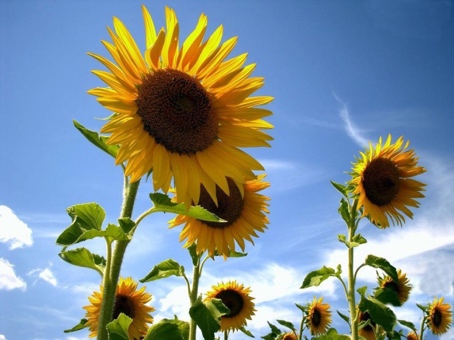 Fig. 1: Figure DescriptionTables must be numbered using Arabic numerals.  Table captions must be centred.  Captions with table numbers must be placed after their associated tables, as shown in Table 1.Table 1: Table Description CONCLUSIONMake Your Last Words Count. In academic writing, a well-crafted conclusion can provide the final word on the value of your analysis, research, or paper. REFERENCESList of references must follow A.P.A. style. ExampleDo not force the References section to start on a new page. For entries in the References section use the ‘Reference’ style: 9 pt Times New Roman, justified, indent as given in the example below.Kuldeep Nagi, Firouz Anaraki and Dr. Poonphon Suesawaluk, “eLearning in Thailand - A Survey of Social and Cultural Issues” Assumption University, Bangkok, Thailand 10240.Geng Sun, Tingru Cui, Jianming Yong, Jun Shen and Shiping Chen, “MLaaS: a Cloud based System for Delivering Adaptive Micro Learning in Mobile MOOC Learning.”Adrian A. Hopgood and Anthony J. Hirs,  “Keeping a Distance-Education Course Current Through eLearning and Contextual Assessment”.Juri Luca De Coi, Philipp Karger, Arne Wolf Koesling, and Daniel Olmedilla, “Control Your eLearning Environment: Exploiting Policies in an Open Infrastructure for Lifelong Learning”S. Stoyanov, V. Valkanova, Ganchev, M. O’Droma, H. Zedan, “Agent-Oriented Middleware for Mobile eLearning Services”, 2009 33rd Annual IEEE International Computer Software and Applications Conference. Bo Wei, “Applying Hibernate to Persist Java3D Virtual Scene in Oracle”, School of Land Science and Technology, China University of Geosciences, Beijing,  China.Liguan zhao,  Quanyin zhu, Suqun cao, “Talent Database Architecture for Dynamic Refresh Web-Based Application”Timour Khamnayev, “Applying Some Principles of Semantic Web to Alleviate Lack of Collaboration and Integration in eLearning”, Portland State University, OR, USABartosz Sakowicz, Adam Bednarek, Marek Kaminski, Andrzej Napieralski, “Website for Providing Statistic Services Based on Java EE Platform”Roll noNameAge1A202B21